Ministerul EducațieiUniversitatea “Lucian Blaga” din Sibiu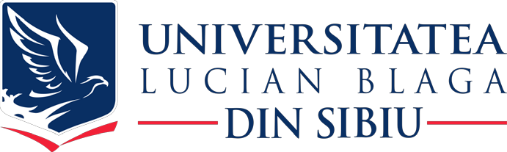 VIZATConducător științificDeclarație pentru conformitate asupra originalității operei științificeSubsemnatul / Subsemnata 	 domiciliat/ă în localitatea                                                  județul   	 adresa                                                                                                                                  , legitimat/   ă   cu   actul   de   identitate   seria   |     |     |   nr.   |__|__|     |     |__|__|,   CNP|    |__|    |    |    |__|    |     |__|     |     |     |__|, înscris/ă pentru susținerea lucrării metodico-științifice de grad didactic I, cu titlul ________________________declar următoarele:•	ideile prezentate în opera științifică sunt originale, iar sursele de informații care stau la baza emiterii unor teorii originale au fost corect citate și prezentate în opera științifică;•	opera științifică nu aparține altei persoane, instituții, entități cu care mă aflu în relații de muncă sau altă natură;•	opera  științifică  nu  este  contrară  ordinii  publice  sau  bunelor  moravuri,  iar  prin aplicarea acesteia nu devine dăunătoare sănătății ori vieții persoanelor, animalelor sau plantelor;•	opera științifică nu a mai fost publicată de subsemnatul / subsemnata sau de o terță persoană fizică sau juridică,  în  țară  sau în  străinătate, anterior datei depunerii acesteia spre evaluare în scopul obținerii recunoașterii științifice în domeniu.Data                                   |     |__| / |     |__| / |     |__|     |     |Numele și prenumele          	SemnăturaNotă: Prezenta declarație va purta obligatoriu viza conducătorului științific.Bd. Victoriei Nr. 10550024, Sibiu, RomâniaTel.: +40 269 21.60.62Fax: +40 269 21.78.87E-mail: rectorat@ulbsibiu.ro